SMLOUVA č. 22021O DÍLO(dále jen „smlouva“)níže uvedeného dne, měsíce a roku v souladu s ust. § 2586 a násl. zákona č. 89/2012 Sb. občanského zákoníku, ve znění pozdějších předpisů, (dále jen „OZ“), uzavřená mezi těmito smluvními stranami:I.Smluvní strany 
1. Správa nemovitostí města Znojma, příspěvková organizaceorganizace založená usnesením Zastupitelstva města Znojma č.25/91 odst. 2b, 
ze dne 19. 11. 1991IČO: 00839060sídlo: Pontassievská 317/14, 669 02 Znojmozastoupená: ředitelem organizace Bc. Markem Vodákemjako „objednatel“a 2. Tomáš Petrželasídlo: Horní Břečkov 17, 671 02 ŠumnáNeplátce DPHIČO: 01120697jako „zhotovitel“oba dále také jako „smluvní strany“II. 
Předmět smlouvyPředmětem této smlouvy je závazek zhotovitele provést na svůj náklad a nebezpečí pro objednatele řádně a včas dílo spočívající v RESTAUROVÁNÍ KAMENNÝCH VÁZ NA ZNOJEMSKÉM HRADĚ (dále jen „dílo“) a závazek objednatele řádně provedený předmět díla převzít a zaplatit za něj níže sjednanou cenu.Závaznými podklady pro uzavření této Smlouvy (dále jen „závazné podklady“) se rozumí:zadávací dokumentace vč. výzvy objednatele k podání nabídky na zakázku malého rozsahu ze dne 07.03.2022,nabídka zhotovitele ze dne 09.03.2022,harmonogram provádění díla ze dne 09.03.2022.Rozsah díla a jeho kvalita jsou specifikovány v nabídce, která je nedílnou součástí této Smlouvy (viz. Příloha č. 1)Zhotovitel prohlašuje, že k datu podpisu této smlouvy:akceptuje všechny podmínky vyplývající ze zadání zakázky či veřejné zakázky 
a zadávací dokumentace;převzal a odsouhlasil objednatelem schválenou zadávací dokumentaci a prohlašuje,
že je s ní plně seznámen;seznámil se s podmínkami na místě provádění stavebních prací (pro účely zadávací dokumentace a této smlouvy o dílo je užíván termín „staveniště“); vyjasnil si předem nejasné podmínky pro realizaci díla s oprávněnými zástupci objednatele;zahrnul do kalkulace cen všechny technické, ekonomické a dodací podmínky
a všechny náklady díla;uplatnil v této smlouvě veškeré své požadavky na objednatele.Zhotovitel rovněž prohlašuje, že je plně seznámen se všemi ostatními podmínkami plnění povinností zhotovitele z této smlouvy vyplývající, které nejsou v prvním odstavci tohoto článku uvedeny výslovně. Prohlašuje, že pokyny objednatele ke zhotovení díla předané mu před uzavřením této smlouvy jsou vhodné a odpovídají povaze a charakteru díla,
a že neshledal žádné překážky, které by mu bránily zahájení realizace díla vč. jeho řádného dokončení dle této smlouvy.Zhotovitel se zavazuje provést dílo s odbornou péčí, na vlastní náklady a nebezpečí tak, aby dílo svou kvalitou i rozsahem odpovídalo účelu Smlouvy. Zhotovitel se zavazuje provést dílo v souladu:s touto Smlouvou v rozsahu všech jejích příloh,se všemi Závaznými podklady,s technickými normami (zejména ČSN a ČSN EN), normami oznámenými ve Věstníku Úřadu pro technickou normalizaci, metrologii a státní zkušebnictví (včetně pravidel uvedených v takových normách jako doporučující),s jinými obvykle profesně užívanými normami, předpisy a zásadami,s obecně závaznými právními předpisy se závaznými podmínkami stanovenými pro provedení díla objednatelem v podmínkách obsažených ve Vyhlášení veřejné soutěže.III.Doba a místo plněníDobou provádění díla se rozumí doba od zahájení prací zhotovitelem, nejpozději však od poslední dne, kdy je zhotovitel dle této Smlouvy povinen práce zahájit, až do úplného dokončení a protokolárního předání díla objednateli včetně odstranění případných vad 
a nedodělků.Provedení díla bude realizováno takto: zahájení prací:	do pěti dnů od podpisu smlouvyukončení prací:	30.06.2022předání díla: 		30.06.2022Objednatel se zavazuje předat zhotoviteli staveniště včetně všech dokladů pro provedení díla v termínu: do pěti dnů od podpisu smlouvy, nejpozději do výše uvedeného termínu zahájení prací.Do předání díla nese zhotovitel odpovědnost za škody na předmětu díla, jestliže těmto škodám mohl předejít. Předání kompletního díla bez vad bude realizováno včetně předání dokumentace skutečného provedení, o předání bude sepsán písemný předávací protokol. Závazný harmonogram provádění díla tvoří nedílnou součást této Smlouvy (viz. Příloha č. 2)Místem plnění je: Znojemský hrad, Hradní 2, ZnojmoIV.
Cena dílaCena díla, uvedeného v čl. II odst. 1 této Smlouvy byla dohodnuta v celkové výši 291.000,- Kč, (slovy dvě stě devadesát jedna tisíc korun českých). Tato cena je uvedena jako nejvýše přípustná a nepřekročitelná, vycházející z nabídkové ceny zhotovitele, je platná po celou dobu realizace díla. Rozpis ceny v Kč:
Celková cena 291.000,- Kč        Neplátce DPH
(slovy: dvě stě devadesát jedna tisíc korun českých)Cena díla obsahuje veškeré práce, dodávky, služby, výkony a všechny náklady, kterých je třeba trvale či dočasně k zahájení, provedení, dokončení předmětu díla, včetně např. nákladů na zařízení staveniště a zábory, dopravní opatření i mimo hranice staveniště, provizorní trafostanici, technické dokumentace provedených oprav.Ocenění podle výkazů výměr a dokumentace pro výběr zhotovitele jsou součástí zadávací dokumentace. Pokud nejsou oceněny některé práce a dodávky slovně obsažené ve výkazu výměr, má se za to, že jsou obsaženy v ostatních položkách. Veškeré cenové údaje jsou uvedeny jako ceny nejvýše přípustné a aktuální pro realizaci v daném místě a čase. Smluvní strany se dále dohodly, že objednatel může žádat změnu ceny díla proto, že si dílo vyžádalo menší úsilí nebo nižší náklady, než bylo předpokládáno v rozpočtu (méněpráce).Smluvní strany se pro odstranění všech pochybností dohodly, že zhotovitel nemůže žádat změnu ceny díla proto, že si dílo vyžádalo větší úsilí nebo vyšší náklady, než bylo předpokládáno v rozpočtu (vícepráce). Objeví-li se při provádění díla potřeba činností do rozpočtu nezahrnutých, které nebyl ani při vynaložení odborné péče zhotovitelem předvídatelné v době uzavření této Smlouvy, může zhotovitel požadovat zvýšení ceny díla pouze tehdy, schválil – li je objednatel písemně. Objeví – li se však při provádění díla potřeba činností do rozpočtu nezahrnutých, které byly při vynaložení odborné péče zhotovitelem předvídatelné v době uzavření této smlouvy, je zhotovitel povinen tyto činnosti provést, aniž by tímto došlo k navýšení ceny díla.V. 
Způsob úhrady ceny a platební podmínky
Cena za dílo bude hrazena na základě měsíčních faktur vystavovaných zhotovitelem dle skutečně provedených prací. Součástí každé faktury bude objednatelem odsouhlasený 
a oboustranně podepsaný soupis skutečně provedených prací a služeb. Konečná faktura bude doložena krycím listem a rekapitulací s vyčíslením všech skutečných nákladů prací podle oceněného výkazu výměr včetně DPH. Tuto fakturu je zhotovitel oprávněn vystavit do 14-ti dnů po řádném předání a převzetí díla
vč. dokumentace objednatelem, a až po odstranění případných vad a nedodělků vyplývající z předávacího protokolu. Faktura vystavená zhotovitelem musí mít náležitosti platného daňového dokladu dle předpisů o účetnictví, daních a ostatních předpisů.Splatnost faktury je do 14-ti dnů od jejich prokazatelného doručení objednateli.
Objednatel není v prodlení s platbou faktury, pokud uhradí fakturu do lhůty splatnosti po jejím obdržení, ale po termínu uvedeném na faktuře jako den splatnosti.Objednatel je oprávněn vrátit zhotoviteli fakturu do data její splatnosti, jestliže bude obsahovat nesprávné či neúplné údaje nebo k ní nebudou přiloženy dohodnuté přílohy. V takovém případě se přeruší plynutí lhůty splatnosti a lhůta splatnosti začne plynout od počátku ode dne doručení opravené faktury objednateli.VI.Smluvní pokutaSmluvní pokuta pro případ prodlení zhotovitele s řádným ukončením díla činí 1.000,- Kč za každý den prodlení.Smluvní pokuta za nedodržení termínu vyklizení staveniště je 1.000,- Kč za každý den prodlení.Smluvní pokuta pro případ prodlení s odstraněním záručních vad se sjednává ve výši 2.500,- Kč za každý den prodlení a za každou vadu, až do doby jejich odstranění. V případě úhrady faktury nebo její části po lhůtě splatnosti, má zhotovitel nárok na úrok z prodlení ve výši 0,01 % Kč z dlužné částky za každý den prodlení.Vznikem povinnosti hradit smluvní pokutu nebo jejím zaplacením není dotčen nárok oprávněné strany na náhradu škody a náhrada škody není výší smluvní pokuty omezena
a smluvní pokuta se do náhrady škody nezapočítává.Splatnost smluvní pokuty je 21 dnů od doručení faktury, a to na základě faktury vystavené oprávněnou smluvní stranou smluvní straně povinné. VII. 
Další práva a povinnosti smluvních stranVeškeré komponenty a materiály, které neodpovídají standardům uvedeným v zadávací dokumentaci, může zhotovitel použít pouze po písemném odsouhlasení zástupcem objednatele a technického dozoru objednatele.Zhotovitel je povinen udržovat na staveništi pořádek a čistotu, je povinen neprodleně odstraňovat odpady a nečistoty vzniklé při provádění díla v souladu se zákonem
o odpadech.Zhotovitel odpovídá za bezpečnost při práci a ochranu zdraví všech osob v prostoru staveniště a zajistí, aby osoby zhotovitele a jeho subdodavatelů pohybujících se
po staveništi, byly vybaveny ochrannými pracovními pomůckami. Vznikne-li v důsledku vadného provádění díla zhotovitelem objednateli škoda, je zhotovitel povinen tuto škodu nahradit. Zhotovitel je povinen postupovat při provádění předmětu díla s náležitou odbornou péčí a podle pokynů objednatele. V případě nevhodnosti pokynů objednatele je zhotovitel povinen na nevhodnost pokynů objednatele písemně upozornit. Zhotovitel umožní vstup technickému dozoru na staveniště i bez předchozího ohlášení. VIII. 
Převzetí staveništěStaveniště prosté všech právních i faktických vad bránících užívání díla předá objednatel zhotoviteli písemným zápisem – předávacím protokolem.  Pokud z předávacího protokolu vyplynou pro smluvní strany povinnosti neobsažené v této smlouvě, zavazují se splnit je ve lhůtách v zápise dohodnutých. Zhotovitel je povinen při splnění předpokladů uvedených v tomto odstavci dílo vč. staveniště protokolárně v určeném termínu převzít. Neučiní-li tak, považuje se dílo okamžikem odmítnutí jeho převzetí zhotovitelem za převzaté. Stroje, zařízení a materiál, které byly užívány pro plnění díla, odstraní zhotovitel nejpozději při vyklizení staveniště.Ode dne převzetí staveniště odpovídá zhotovitel za všechny prostory staveniště po celou dobu provádění díla, a to až do předání a převzetí díla, příp. jeho části, a do likvidace staveniště.Zhotovitel se zavazuje na staveništi udržovat pořádek, odstraňovat odpady výhradně v souladu se zákonem a dodržovat veškeré bezpečnostní a požární předpisy a odpovídá za veškeré škody za nedodržení těchto podmínek.Zhotovitel se zavazuje vést stavební deník, do kterého bude provádět každodenní záznamy. Do deníku může provádět záznamy také objednatel a jeho stavební dozor (pokud byl určen a zhotoviteli jeho jméno oznámeno).Zhotovitel se zavazuje provést veškeré revize a zkoušky, vyhotovit dokumentaci provedení stavby a dodat všechny atesty a prohlášení o shodě použitých materiálů.IX.Odstoupení od smlouvyZhotovitel je oprávněn od této smlouvy odstoupit:v případech stanovených obecně závaznými právními předpisy, pokud ve smlouvě není uvedeno jinak;v případě, že objednatel je v prodlení s úhradou ceny díla o více než třicet dní;v případě, že doba přerušení díla z viny objednatele je delší než šedesát dnů.Objednatel je oprávněn od této smlouvy odstoupit: v případech stanovených obecně závaznými právními předpisy, pokud ve smlouvě není uvedeno jinak;v případě, že zhotovitel je v prodlení s prováděním díla podle této smlouvy o více než třicet dní;pokud kvalita prováděných prací neodpovídá podmínkám vyplývajícím ze zadávací dokumentace;pokud je zhotovitel v prodlení s konečným předáním díla po dobu delší než 10 dní;pokud je zhotovitel v úpadku nebo vůči němu byl podán insolvenční návrh, který nebyl příslušným soudem v zákonné lhůtě odmítnut, nebo nastane jiná podobná událost.Pokud některé smluvní straně vznikne dle této smlouvy či obecně závazných právních předpisů právo od této smlouvy odstoupit, je povinna nejdříve svůj úmysl od smlouvy odstoupit oznámit druhé smluvní straně. Oznámení o úmyslu odstoupit musí obsahovat odůvodnění odkazující na přesné znění příslušného ustanovení smlouvy nebo právního předpisu s výslovným uvedením úmyslu od smlouvy odstoupit a lhůtu k nápravě o délce nejméně 15-ti dnů ode dne doručení. Bez splnění této povinnosti je odstoupení od této smlouvy neplatné. Účinky odstoupení nastávají dnem doručení (příp. jiným postupem dle čl. XII odst. 3 této smlouvy), odstoupením se závazky obou smluvních stran ruší od počátku. Bylo-li na základě této smlouvy již plněno, lze odstoupit jen ohledně nesplněného zbytku plnění. To neplatí, pokud částečné plnění zhotovitele nemá pro objednatele význam, pak objednatel má právo od smlouvy odstoupit ohledně celého plnění. Objednatel se zavazuje převzít a zhotovitel předat dosud provedené práce na díle do 5-ti dnů ode dne účinnosti odstoupení od smlouvy, o takovém předání bude pořízen zápis – předávací protokol, v němž bude podrobně popsán stav rozpracovanosti díla, provedeno ocenění, vymezeny vady a nedodělky a sjednán způsob jejich odstranění. Zhotoviteli náleží část ceny díla odpovídající rozsahu částečného provedení díla. Hodnotu skutečně provedeného díla je objednatel povinen uhradit na základě vystavené faktury.Odstoupením od smlouvy či jiným ukončením smluvního vztahu nezanikají práva objednatele spojená se zárukou za jakost, s vadami na díle a práva na náhradu škody ve vztahu k dílu či jeho části dokončené před odstoupením. X.
Záruka za jakost díla a odpovědnost za vadyZhotovitel se zavazuje, že dílo bude mít vlastnosti stanovené v zadávací dokumentaci (včetně jejích změn a doplňků), v technických normách a předpisech platných v České republice, které se na provedení díla vztahují a vlastnosti a jakost odpovídající účelu této smlouvy, resp. předmětu díla, a to minimálně po dobu pěti let. Záruční doba počíná běžet od data písemného předání a převzetí díla objednatelem.Zhotovitel zodpovídá za vhodnost použitých materiálů dle technické specifikace. Materiály, které zhotovitel hodlá použít, musí být před jejich dodávkou předloženy 
k písemnému odsouhlasení objednateli a technickému dozoru objednatele. Nevyjádří-li se objednatel k jejich použití do 5-ti pracovních dnů od prokazatelného doručení návrhu zhotovitelem, má se za to, že s jejich použitím souhlasí.Vady díla vzniklé v průběhu záruční doby uplatní objednatel u zhotovitele písemně, přičemž v reklamaci vadu popíše. Objednatel je oprávněn požadovat odstranění vady opravou, jde-li o vadu opravitelnou, není-li to možné, je oprávněn požadovat odstranění vady nahrazením novou bezvadnou věcí (plněním) nebo požadovat dodatečnou přiměřenou slevu ze sjednané ceny. Sleva bude zúčtována v konečném daňovém dokladu.Zhotovitel je povinen zahájit bezplatné odstraňování reklamované vady neprodleně 
a odstranit ji v co nejkratším možném termínu, nejpozději však do 10-ti pracovních dnů ode dne doručení písemné reklamace, je-li to technicky a technologicky možné, jinak do data dohodnutého smluvními stranami.Jestliže zhotovitel neodstraní vady ve lhůtách uvedených výše je objednatel oprávněn provést tyto práce sám nebo jejich provedením pověřit jinou osobu nebo jejím prostřednictvím zakoupit, vyměnit vadnou či neúplně funkční část díla. Takto vzniklé náklady je zhotovitel povinen uhradit objednateli do 14-ti dnů ode dne doručení daňového dokladu. Tímto se zhotovitel nezbavuje odpovědnosti za dílo jako celek ani za jeho jednotlivé části. Uplatněním práv ze záruky za jakost nejsou dotčena práva objednatele na uhrazení smluvní pokuty a náhradu škody související s vadným plněním.XI.
Další ujednáníJe-li k plnění povinností zhotovitele z této smlouvy třeba činit právní úkony jménem objednatele, objednatel je povinen udělit zhotoviteli písemnou plnou moc, kterou se zhotovitel zavazuje přijmout a jednat dle ní osobně.  Práva a povinnosti stran vyplývající ze smlouvy přechází v plném rozsahu na jejich právní nástupce.Zhotovitel bude zacházet s veškerými informacemi v této smlouvě a všech souvisejících dokumentech poskytnutých objednatelem jako s důvěrnými a nezveřejní jakékoli takové důvěrné informace bez předchozího písemného souhlasu objednatele, ledaže by bylo takové zveřejnění vyžadováno právními předpisy. V takovém případě zhotovitel zveřejnění objednateli bezodkladně oznámí. Stejná povinnost k zachování důvěrnosti se vztahuje na materiály, postupy, metody, výrobky, technické požadavky, mechanismy
a plány užité/aplikované v souvislosti s dílem podle této smlouvy. Zhotovitel je povinen zachovávat důvěrnost i po splnění této smlouvy nebo v případě jiného zániku této smlouvy a zavazuje se, že zajistí, aby uvedená důvěrnost byla zachovávána rovněž veškerými subdodavateli.XII. 
Závěrečná ustanoveníTato smlouva byla uzavřena v souladu s právním řádem ČR, ustanovení této smlouvy výslovně smluvně neupravená se řídí ustanovením § 2586 a násl. zákona č. 89/2012 Sb.,
občanského zákoníku, ve znění pozdějších přepisů, a dalšími obecně závaznými právními předpisy.Nestanoví-li tato smlouva, že se oznámení činěná dle této smlouvy vůči druhé smluvní straně mohou být provedena zápisem ve stavebním deníku, ústně či jiným dohodnutým způsobem, provádí se oznámení osobním předáním listiny obsahující oznámení pověřenému pracovníku nebo zástupci druhé strany proti podpisu na kopii předávané listiny, a nelze-li tak učinit, jejím zasláním poštou formou doporučeného dopisu
s dodejkou. Oznámení je účinné dnem jeho doručení nebo převzetí, případně dnem, kdy bylo převzetí listiny druhou stranou odmítnuto nebo třetím dnem po sdělení pošty, že doporučený dopis, jímž byla listina zaslána druhé straně na adresu uvedenou v této smlouvě, byl pro nepřítomnost adresáta uložen na poště, i když se adresát o uložení nedozvěděl. Toto ustanovení platí přiměřeně i pro doručování jiných listin a podkladů, které mají být předány.V souladu se zákonem č. 340/2015 Sb., o zvláštních podmínkách účinnosti některých smluv, uveřejňování těchto smluv a o registru smluv (zákon o registru smluv), ve znění pozdějších předpisů, mají smluvní strany povinnost zveřejnit Smlouvu v Registru smluv, a to nejpozději do 30 dnů od uzavření smlouvy.Tato smlouva nabývá platnosti dnem jejího podpisu poslední ze smluvních stran 
a účinnosti nejdříve dnem zveřejnění v Registru smluv. Smlouvu je možné doplňovat či měnit jen formou písemných dodatků, průběžně číslovaných a podepsaných oběma smluvními stranami. Smlouva je sepsána ve čtyřech vyhotoveních, z nichž každé má platnost originálu, přičemž každá smluvní strana obdrží dva výtisky.Smluvní strany prohlašují, že tuto smlouvu uzavřely svobodně a vážně, nikoliv v tísni 
za nápadně nevýhodných podmínek. Na důkaz toho připojují své vlastnoruční podpisy.Nedílnou součástí této Smlouvy jsou následující přílohy:	Příloha č. 1 – Cenová nabídka zhotovitele	Příloha č. 2 – Závazný harmonogram provádění dílaVe Znojmě, dne: 						V …………… , dne: ----------------------------------------- 				-----------------------------------------objednatel 							zhotovitelBc. Marek Vodák 						Tomáš PetrželaSpráva nemovitostí města Znojma,                                       Horní Břečkov 17, 67102 Šumnápříspěvková organizace 	         		ředitel organizaceRestaurování kamenných vázHrad ZnojmoCenová nabídka-návrh restaurátorských prací1. restaurování kamenných váz s podstavci (mušlový vápenec), 2ks      Jedná se o dvě zdobné vázy, které jsou umístěny na sloupcích hradního mostu.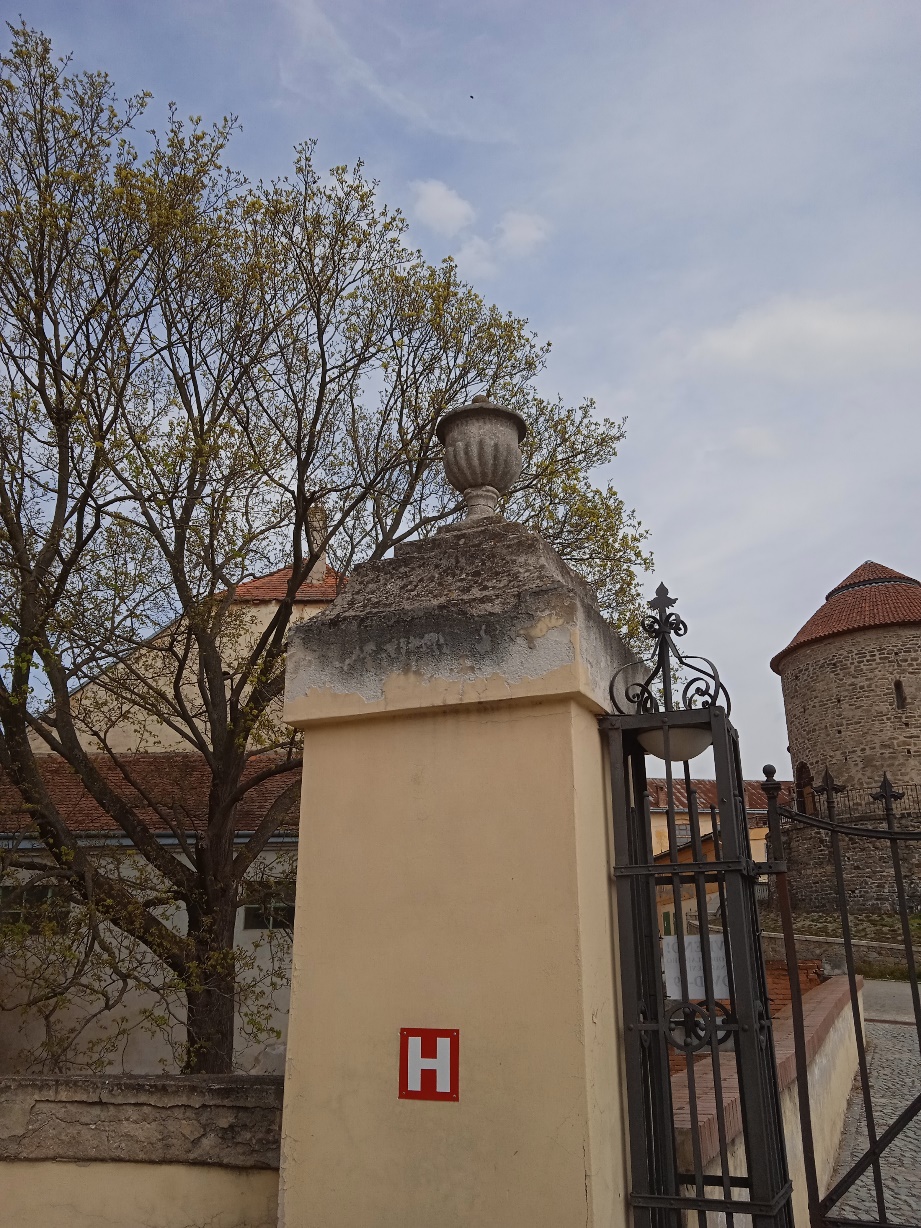       Postup prací:Stavba lešení Zjištění stávajícího stavu váz (prasklý krček vázy)Mechanické čištění (špachtle, dláta)Odstranění organických náletových depozitůPoužití čistící pasty a biocidních přípravků vhodných k restaurováníMytí mírně tlakovou vodouKonsolidace kameneArmování nerezovou armaturouDoplnění umělým probarveným kamenemModelace + napodobení struktury kameneZávěrečná patina doplňkůPoužití biocidního preventivního přípravkuZávěrečný hydrofobní nátěrZávěrečná restaurátorská zpráva + fotodokumentace        Cena.................................................................................145 000 ,-Kč 2. oprava kamenných pískovcových váz s podstavci, 6ks     + madla zídky cca 14bm     Jedná se o kopie vápencových váz (pískovec) s e zděnými podstavci a madla zděné zídky.     Nacházejí se na nádvoří hradu, při vstupu do hradního parku.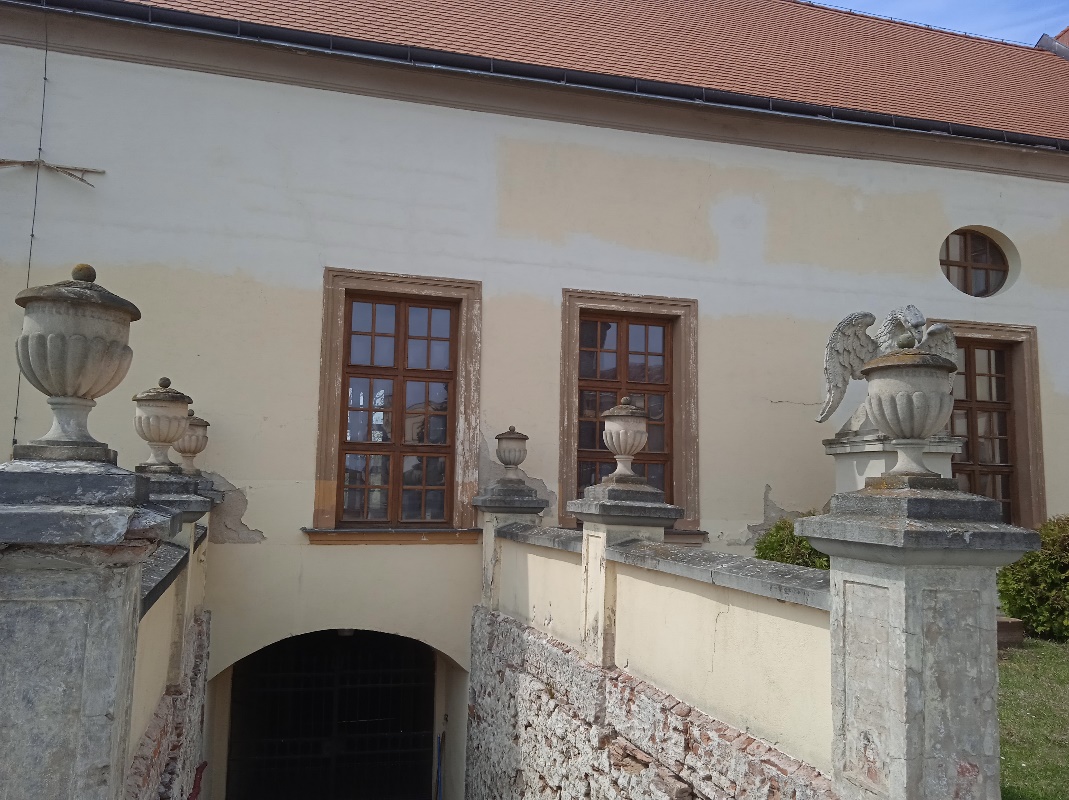          Postup prací:Odstranění náletových depozitůOdstranění degradovaných částíMytí tlakovou vodouZjištění stavu kamenných váz a jejich opravaDoplnění chybějících částí na podstavcích a madlech zídkyBarevné sjednocení doplňkůPoužití preventivních biocidních přípravkůZávěrečná hydrofobizace          Cena .................................................................................95 000 ,-Kč 3. restaurátorský průzkum, dokumentace, závěrečná restaurátorská zpráva 2 paré          Cena..............................................................................51 000,-Kč        Cena celkem...............................................291 000,-Kč         Nejsem plátce DPHZávazný postup prací dodá dodavatelZapočetí prací: 1.4 2022Stavba lešeníRestaurátorský průzkum a záměrČištění KonsolidaceArmování nerezemDoplnění umělým kamenemBarevná retušFotodokumentaceZávěrečná restaurátorská zprávaUkončení prací a předání díla 30.6. 2022